MBE, 20 (4): 7316–7348.
DOI: 10.3934/mbe.2023318
Received: 25 September 2022
Revised: 01 January 2023
Accepted: 02 January 2023
Published: 14 February 2023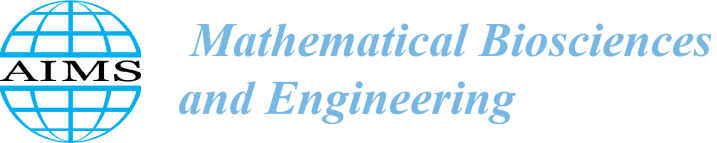 http://www.aimspress.com/journal/MBEResearch articleUncovering the behavioral determinants behind private car purchase intention during the new normal of COVID-19: An empirical investigation in ChinaYueqi Mao1, Qiang Mei1,*, Peng Jing2,*, Xingyue Wang2, Ying Xue2 and Ye Zha21	School of Management, Jiangsu University, Zhenjiang 212013, China2	School of Automotive and Traffic Engineering, Jiangsu University, Zhenjiang 212013, China*	Correspondence: Emails: qmei@ujs.edu.cn (Q.M.); jingpeng@ujs.edu.cn (P.J.).Appendix A. Constructs, items, and sourcesAppendix B. Reliability and convergent validity test of the constructsConstruct and itemsAdopted fromPerceived Severity (PS)Bults [71]PS1: COVID‐19 is a severe disease.Bults [71]PS2: COVID‐19 is very harmful to my health.Bults [71]Perceived Vulnerability (PV)Bults [71]; Zhang et al. [74]PV1: It is likely for me to be infected if someone around me gets COVID-19.Bults [71]; Zhang et al. [74]PV2: It is likely for me to be infected if an infectious disease similar to COVID-19 breaks out.Bults [71]; Zhang et al. [74]PV3: It is likely for me to be infected with COVID-19 if the epidemic keeps getting worse.Bults [71]; Zhang et al. [74]Response Efficiency (RE)Bults [71]RE1: Owning a private car allows me to stay away from crowded people when traveling, thereby reducing the possibility of infecting COVID-19. Bults [71]RE2: Owning a private car allows me to take anti-epidemic measures (such as installing an air purifier, and disinfecting on time.) according to my situation, which is safer than public transportation.Bults [71]PE3: Owning a private car can provide me with a relatively safe and hygienic independent space when traveling, thereby reducing the possibility of infecting COVID-19.Bults [71]ReactanceOtterbring [83]Reactance1: COVID-19 has limited the way I travel, which makes me eager to travel.Otterbring [83]Reactance2: The limited range of travel caused by COVID-19 makes me want to travel more.Otterbring [83]Reactance3: COVID-19 forced me to travel less, which made me want to travel more.Otterbring [83]Threat to freedom (TF)Dillard and Shen  [77]TF1: COVID-19 prevented me from traveling freely.Dillard and Shen  [77]TF2: COVID-19 made me feel that my activity space was restricted.Dillard and Shen  [77]TF3: COVID-19 made me feel inconvenient to travel.Dillard and Shen  [77]Health Value (HV)Zhang et al. [109]HV1: Good health is vital to me.Zhang et al. [109]HV2: I think good health is the most precious thing.Zhang et al. [109]HV3: I am willing to consume for my health.Zhang et al. [109]Conditional Value (CV)Teoh and Nor Azila [93]CV1: After the outbreak of COVID-19, I would buy a private car when the government’s subsidies for car purchases meet my expectations.Teoh and Nor Azila [93]CV2: After the outbreak of COVID-19, I would buy a private car when the discount given by the automobile enterprise meets my expectations.Teoh and Nor Azila [93]CV3: After the outbreak of COVID-19, I would buy private cars when the promotion of private cars meets my expectations.Teoh and Nor Azila [93]FearRonald C. and Nick [95]; Mesch and Schwirian [96]Fear1: When I think about the prevalence of COVID-19, I am terrified.Ronald C. and Nick [95]; Mesch and Schwirian [96]Fear2: I am terrified that COVID-19 would not be relieved in China.Ronald C. and Nick [95]; Mesch and Schwirian [96]Fear3: I am afraid that people from high-risk areas would bring viruses of COVID-19 into my cities.Ronald C. and Nick [95]; Mesch and Schwirian [96]Fear4: I am afraid that people infected with COVID-19 abroad would bring the virus into China.Ronald C. and Nick [95]; Mesch and Schwirian [96]Cost Factors (CF)Dong et al. [33]CF1: I think the price of fuel and parking costs are high.Dong et al. [33]CF2: I think the cost of private car maintenance is high.Dong et al. [33]CF3: I think the price of a private car is high.Dong et al. [33]CF4: I think the cost of a private car insurance is high.Dong et al. [33]Pro-car-purchasing Attitude (PA)Huang and Ge [32]PA1: COVID-19 made me feel that buying a private car is very important.Huang and Ge [32]PA2: This outbreak of epidemic makes me think it is necessary to buy private cars.Huang and Ge [32]PA3: COVID-19 made me think it is wise to buy a private car.Huang and Ge [32]Purchase Intention (PI)Huang and Ge [32]PI1: COVID-19 made me plan to buy a private car in the future.Huang and Ge [32]PI2: COVID-19 made me have the idea of buying a private car in the future.Huang and Ge [32]PI3: The outbreak of the epidemic has made me plan to buy a private car in the future.Huang and Ge [32]Perceived Behavioral Control (PBC)Huang and Ge  [32]PBC1: After experiencing COVID-19, I could decide by myself whether to buy a private car.Huang and Ge  [32]PBC2: After experiencing COVID-19, if I want to, I could buy a private car.Huang and Ge  [32]PBC3: Although COVID-19 has occurred, I have the ability to buy a private car.Huang and Ge  [32]Latent variableItemFactor loadingCronbach’s αAVEConstruct reliabilityPerceived severity (PS)PS10.810.740.600.85Perceived severity (PS)PS20.740.740.600.85Perceived vulnerability (PV)PV10.760.760.520.82Perceived vulnerability (PV)PV20.760.760.520.82Perceived vulnerability (PV)PV30.650.760.520.82Response efficiency (RE)RE10.720.780.550.87Response efficiency (RE)RE20.710.780.550.87Response efficiency (RE)RE30.790.780.550.87ReactanceReactance10.690.850.680.87ReactanceReactance20.910.850.680.87ReactanceReactance30.850.850.680.87Threat to freedom (TF)TF10.800.820.600.78Threat to freedom (TF)TF20.780.820.600.78Threat to freedom (TF)TF30.740.820.600.78Health value (HV)HV10.820.790.580.91Health value (HV)HV20.830.790.580.91Health value (HV)HV30.610.790.580.91Conditional value (CV)CV10.710.800.590.91Conditional value (CV)CV20.830.800.590.91Conditional value (CV)CV30.760.800.590.91FearFear10.730.850.590.85FearFear20.670.850.590.85FearFear30.830.850.590.85FearFear40.790.850.590.85Cost factors (CF)CF10.780.870.640.89Cost factors (CF)CF20.810.870.640.89Cost factors (CF)CF30.870.870.640.89Cost factors (CF)CF40.730.870.640.89Pro-car-purchasing Attitude (PA)PA10.820.840.650.85Pro-car-purchasing Attitude (PA)PA20.820.840.650.85Pro-car-purchasing Attitude (PA)PA30.700.840.650.85Purchase intention (PI)PI10.850.900.750.87Purchase intention (PI)PI20.890.900.750.87Purchase intention (PI)PI30.830.900.750.87Perceived behavioral control (PBC)PBC10.770.850.660.83